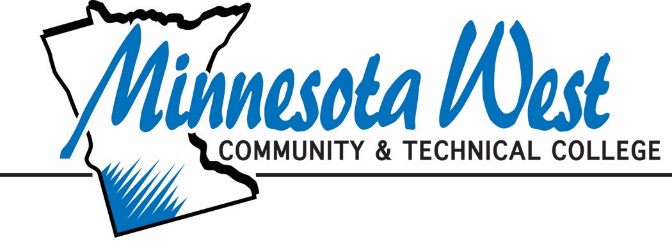 Request for Extra DaysRequest for Extra DaysTo:  President/Designee        Minnesota West Community and Technical CollegeExtra Days shall be paid for at the rate of 1/171 per day of the above-named faculty member’s scheduled salary for the 2019/2020 fiscal year for each full day worked.Faculty Name:  	 Year Term: Assignment Type Code:  2234Days worked:  Cost Center: Description of Assigned Work:   Signatures:  Faculty Member:  				 Date:  Responsible Dean:      			               Date: Provost:			 	               Date: Cc:  Human Resources        State MSCF Office        MSCF Grievance Rep, Jay Vargas, Pam Jensen                                                                                                                                                                                                       